ZŁOTNIKI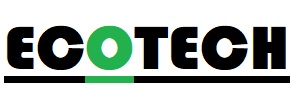 ZMIESZANE25222111,259,236,204,181,13,2912,2610,241412TWORZYWA SZTUCZNE2623221814129753,302730PAPIER2623221814129753,302730SZKŁO2623221814129753,302730BIOODPADY 25222111,259,236,204,181,13,2912,2610,241412WIELKOGABARYTOWE3 LIPIEC3 LIPIEC3 LIPIEC3 LIPIEC